112.05.17新北市通報蘆洲中山二路鈺昇銀樓昨晚遭販毒集團有計劃的藉由隔壁2樓承租空屋敲破隔牆入內行竊,屋內除保險櫃外,餘一掃而空,損失慘重,請會員近期內回收黃金飾金K金白金飾品時請留意小心,勿購入贓物。鑑于蘆洲鈺昇此案，金飾如被盜竊事，藉此案件敬請會員店家對其金銀珠寶等應有投保之危機意識，對店內之物件有保障，(保險公司)會有理賠減損失之觀念才是。以下是鈺昇傳來竊賊的照片及影片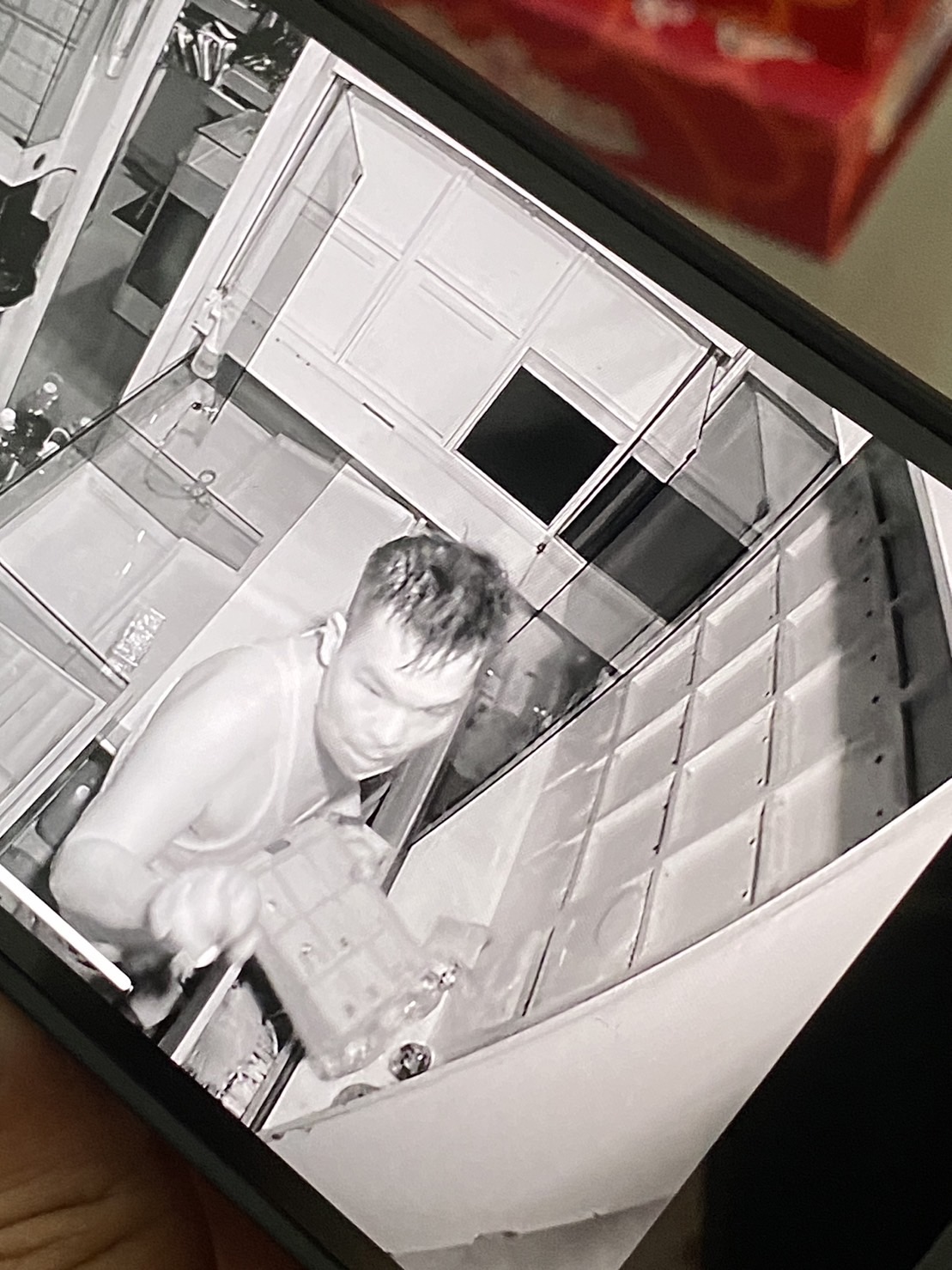 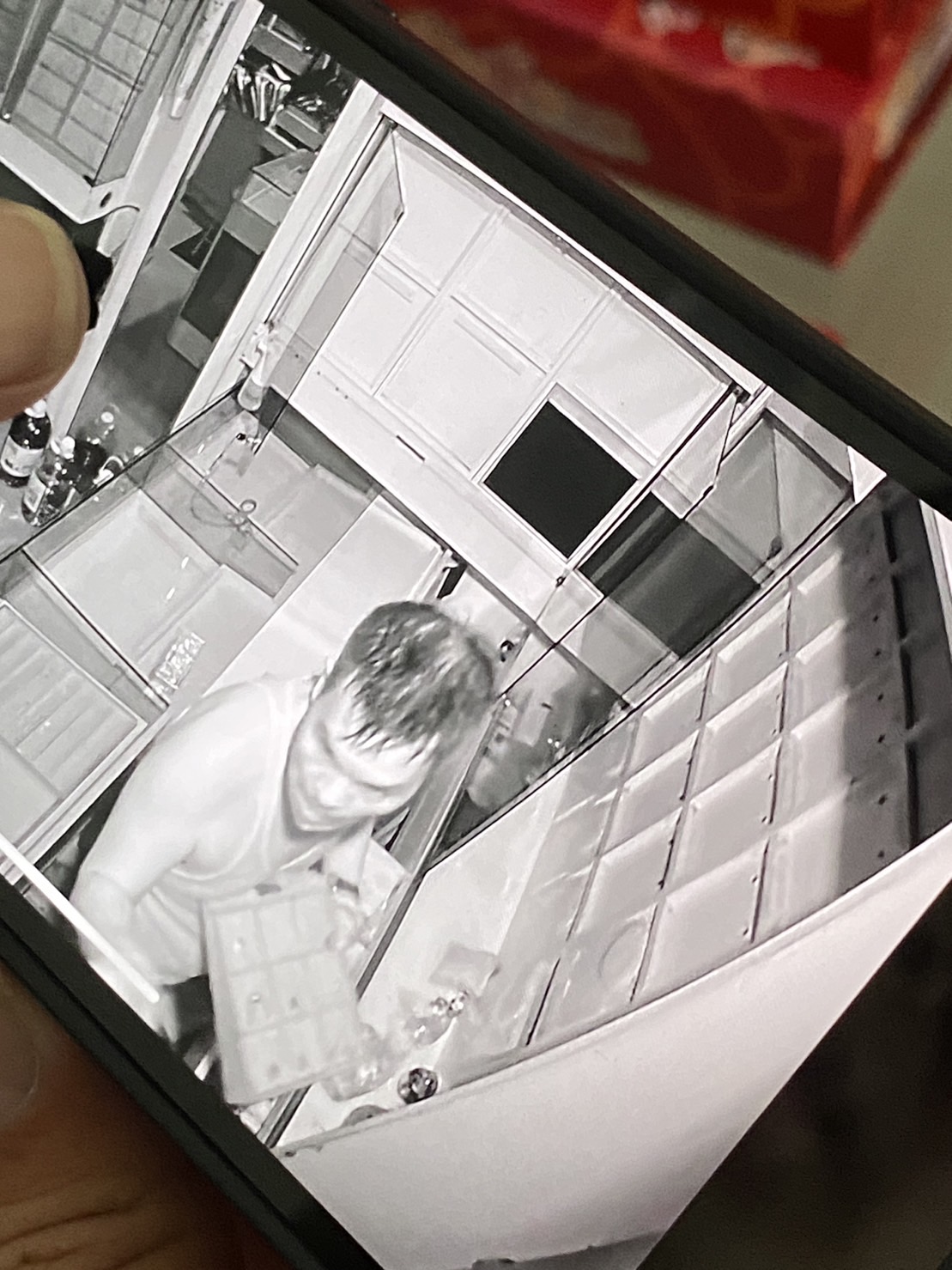 